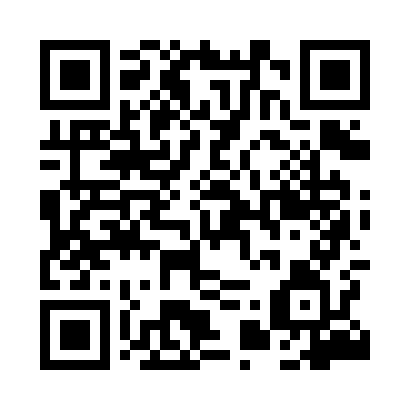 Prayer times for Zagaje, PolandMon 1 Apr 2024 - Tue 30 Apr 2024High Latitude Method: Angle Based RulePrayer Calculation Method: Muslim World LeagueAsar Calculation Method: HanafiPrayer times provided by https://www.salahtimes.comDateDayFajrSunriseDhuhrAsrMaghribIsha1Mon4:026:1112:435:097:169:172Tue3:596:0812:435:107:189:203Wed3:556:0612:425:127:209:234Thu3:526:0312:425:137:229:255Fri3:496:0112:425:147:249:286Sat3:455:5812:425:167:269:317Sun3:425:5612:415:177:289:338Mon3:385:5412:415:187:309:369Tue3:355:5112:415:207:319:3910Wed3:315:4912:405:217:339:4211Thu3:285:4612:405:227:359:4512Fri3:245:4412:405:247:379:4813Sat3:215:4112:405:257:399:5014Sun3:175:3912:395:267:419:5415Mon3:135:3712:395:277:439:5716Tue3:105:3412:395:297:4510:0017Wed3:065:3212:395:307:4710:0318Thu3:025:3012:395:317:4910:0619Fri2:585:2712:385:327:5010:0920Sat2:545:2512:385:347:5210:1321Sun2:505:2312:385:357:5410:1622Mon2:465:2012:385:367:5610:2023Tue2:415:1812:385:377:5810:2324Wed2:375:1612:375:398:0010:2725Thu2:335:1412:375:408:0210:3126Fri2:285:1112:375:418:0410:3427Sat2:265:0912:375:428:0610:3828Sun2:255:0712:375:438:0710:4029Mon2:245:0512:375:458:0910:4130Tue2:235:0312:365:468:1110:42